УРОК № 135                                                                                                                                  Урок в темі №7Тема уроку. Десяткові дроби та дії над нимиМета уроку: узагальнити і систематизувати знання учнів про десяткові дроби, порівняння десяткових дробів, правила виконання дій з десятковими дробами; використання цих дій при розв’язуванні вправ;розвивати увагу, аналітичне, логічне, творче мислення;виховувати уважність, спостережливість.Тип уроку: систематизації і узагальнення знань, умінь і навичок.Обладнання: демонстраційні картки для усної роботи.Хід урокуІ. Організаційний етап Налаштовую учнів на роботу, перевіряю готовність до уроку.IІ. Повідомлення теми, мети і задач уроку ІІІ. Перевірка виконання домашнього завданняВибірково перевіряю зошити, відповідаю на питання, що виникли у учнів під час виконання домашнього завдання.ІV. Узагальнення знань „Історична”станція (доповідь учня про виникнення десяткових дробів)З давніх - давен доводилося не лише лічити предмети, а й вимірювати довжину, обчислювати площі, вести розрахунки за куплені і продані товари. Не завжди результат вимірювання чи вартість товару можна було виразити натуральним числом. Так з’явилися дроби. Вавілоняни користувалися дробами із знаменником 60, римляни – із знаменником 12, називаючи 1/12 унцією.Сучасне позначення дробів бере свій початок у стародавній Індії. Його стали використовувати і араби, а від них у ХІІ-ХІVстолітті було запозичено європейцями. Спочатку в запису дробів не використовувалася дробова риска. Риску дробу стали постійно застосовувати лише близько 300 років тому. Першим європейським вченим, який став використовувати і розповсюджувати сучасний запис дробів, був італійський купець і мандрівник, син міського писаря Фібоначчі (Леонардо Пізнанський) У 1200 році. Він увів слово „дріб”. Назву „чисельник” і „знаменник” увів у ХІІІ ст. Максим Пеану – грецький монах, учений-математик.У науці й промисловості, сільському господарстві значно частіше використовуються десяткові дроби, ніж звичайні. Це пов’язано з тим, що правила обчислення з десятковими дробами дуже прості і схожі на правила виконання дій з натуральними числами.Кому як знак дробовості увів знаменитий математик, фізик і астроном Кеплер (1571 – 1630рр)Усні вправи (під час розв’язання повторюємо правила)     1) Виконайте дії:       0,3 + 1,2;          2,4 – 0,5;       1,5· 0,2;       12,4· 0,1;       18 : 10;             3,44 : 0,01;     7,2 : 0,3;       12 : 0,2.    2)  Спростіть вираз:          0,5х + 3,3 – 0,2х;                         1,2х – 0,7 + 4х;          0,2х + 4,5 +1,8х – 0,5;                 3,2 – 0,2х +0,8 – 0,8х.    3)  Порівняйте числа:         5,083  та  5,1;             0,79  та  0,789;         6,68   та  6,711;          7,6   та  7,60.    4)  Виконайте округлення дробів:         3,74;  0,25;  6,051;  550,1;  5,476;  9,087;  749,9;  7,857.        5) Прочитайте слово. Для цього треба знайти дріб, який доповнює кожен дріб до одиниці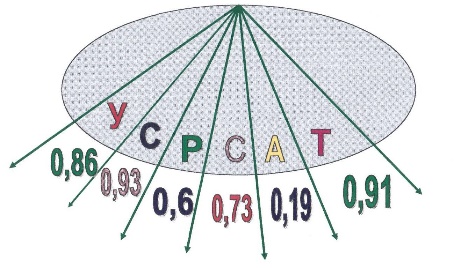 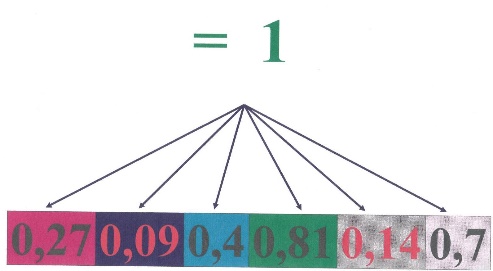 V. Узагальнення умінь і навичок1) На земній кулі живуть птахи, які безпомилково визначають прогноз погоди на літо.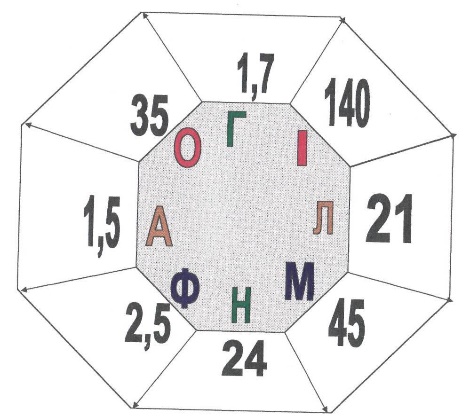 Обчисліть:   4,5:1,8       3,15:0,15       42-40,5     18,4+26,6    21:0,15     0,6· 40          17 ·0,1          490:14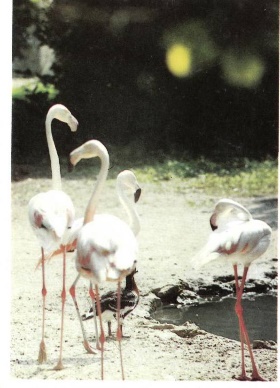 Фламінго будують із піску гнізда у вигляді зрізаного конуса, у верхній частині його роблять заглиблення, де відкладають яйця. Якщо літо буде дощове, то гнізда будують високими, щоб їх не могла затопити вода, а якщо літо засушливе, то  гнізда будують більш низькими2) Розв'яжіть рівняння: №115(1,3).3) Розв’яжіть текстову задачу: №116.          4) Знайдіть значення виразу: №109.5) Округліть: №117.VІ. Підсумок урокуЗапитання до класуЯк виконується додавання, віднімання і порівняння десяткових дробів?Як помножити?1) Два десяткові дроби;2) десятковий дріб на 10n;3) десятковий дріб на 0,1; 0,01;...Як виконати ділення?1) Десяткового дробу на натуральне число;2) десяткового дробу на 10n;3) десяткового дробу на 0,1; 0,01; ....4) десяткового дробу на десятковий дріб.VІІ. Повідомлення домашнього завданняПовторити дії із десятковими дробами.Розв’язати №№108, 113, 111.